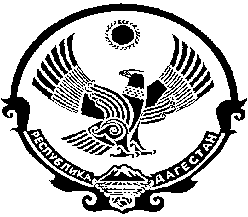 РЕСПУБЛИКА ДАГЕСТАНМУНИЦИПАЛЬНЫЙ РАЙОН «ЦУНТИНСКИЙ РАЙОН»368412, Цунтинский район                                                                                                    с. Кидеро от 12.02. 2014г.                   			                   	                           №________________ПОСТАНОВЛЕНИЕ № 24Об организации работы по паспортизации и классификации объектов и услуг в приоритетных сферах жизнедеятельности инвалидов и других мобильных групп населения в МР «Цунтинский район»В целях реализации постановления Правительства РД от 21.11.2013г. №607 «Об утверждении государственной программы РД «Доступная среда» на 2013-2015 годы» администрация МР «Цунтинский район» постановляет:1. Создать комиссию по формированию доступной среды жизнедеятельности для инвалидов и других маломобильных групп населения в следующем составе:Абдулаев М.А. – заместитель главы МР – председатель комиссии;Магомедов Х.С. – архитектор – член комиссии;Халилов К.М. – технадзор – член комиссии;Расулов Б.О. – начальник Управления культуры – член комиссии;Курбанов М.Р. –начальник Управления образования – член комиссии;Саадулаев Д.М. – председатель ФК и спорт – член комиссии;Далгатов С. – и.о. главврача ЦРБ – член комиссии;Мусаев А.К. – директор ЦЗН – член комиссии;Шахбанов А.К. – начальник ГУ «ЦСОН» - член комиссии;Загиров М.М. – начальник ГО и ЧС – член комиссии;Главы АСП – по согласованию – члены комиссии.2. Формировать реестр объектов социальной инфраструктуры на территории МР «Цунтинский район» находящихся в республиканской и муниципальной собственности и услуг в приоритетных сферах жизнедеятельности инвалидов и других маломобильных групп населения, подлежащих паспортизации и классификации с целью их объективной оценки для разработки мер, обеспечивающих их доступность для инвалидов и других маломобильных групп населения.3. Подготовить ведомственные и территориальные адресные программы (планы) адаптации объектов социальной инфраструктуры и обеспечения доступности услуг для инвалидов и других маломобильных групп населения.4. Всем руководителям учреждений и организаций подготовить по итогам квартала, полугодия, года отчетов о выполнении ведомственных и территориальных адресных программ (планов).5. Контроль за исполнением постановления возложить на заместителя главы МР «Цунтинский район» Абдулаева М.А.       Глава МР«Цунтинский район»					    П.Ш. Магомединов 